附件2直播间页面素材要求一、学校校徽logo （一）校徽大小：宽：70像素，高：70像素。（二）导航栏学校logo（PC端和移动端统一尺寸）：宽度:240像素，高度：60像素，文件格式:png，要求：透明色：ffffff。如图：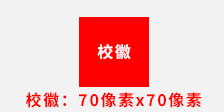 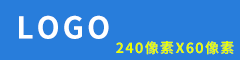 二、学校宣传照片（一）在PC端中，尺寸规范：宽度：1200像素，高度不限。（二）在移动端中，尺寸规范：宽度：880像素，高度不限。（三）文件格式:jpg、png。如图：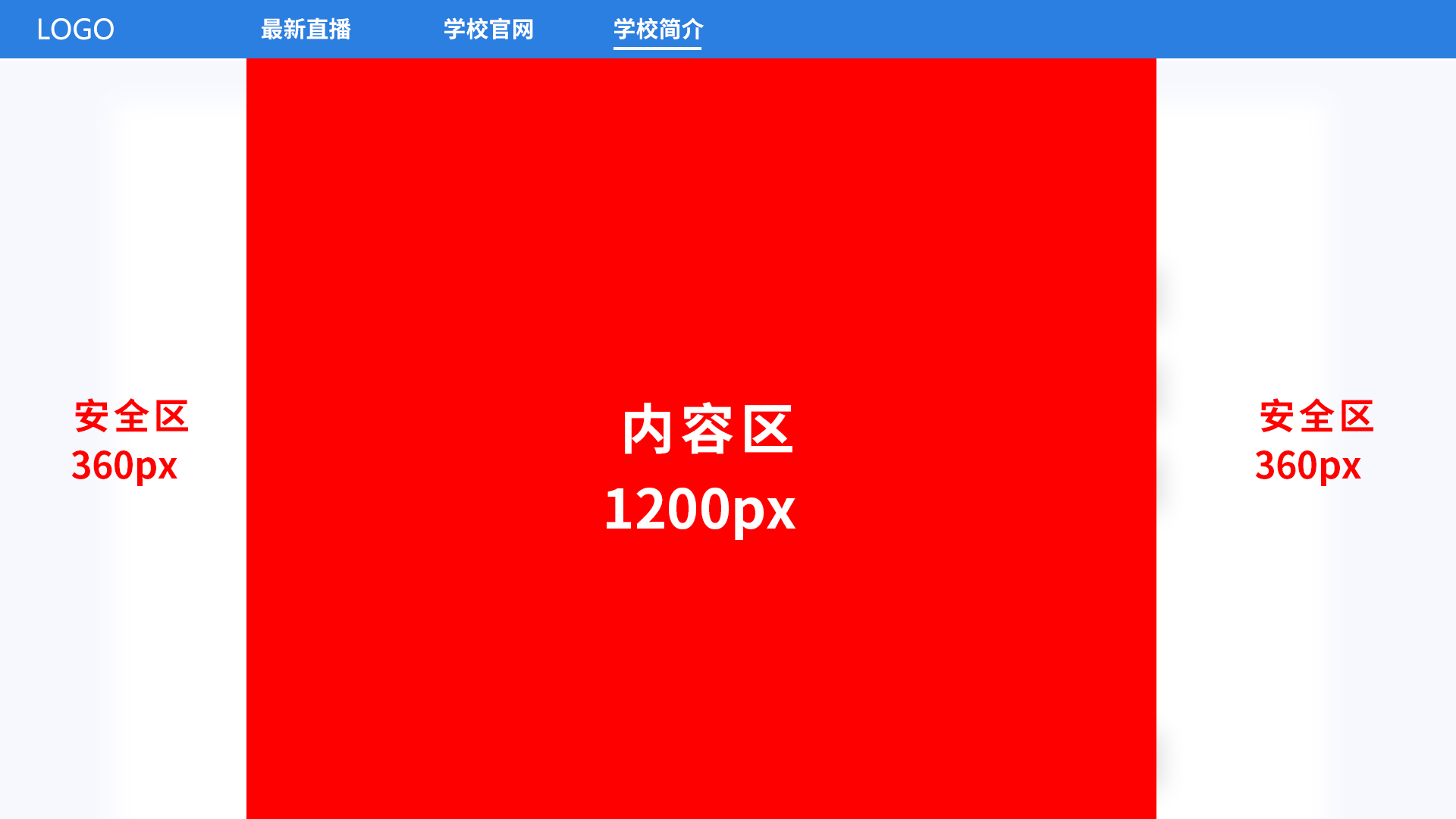 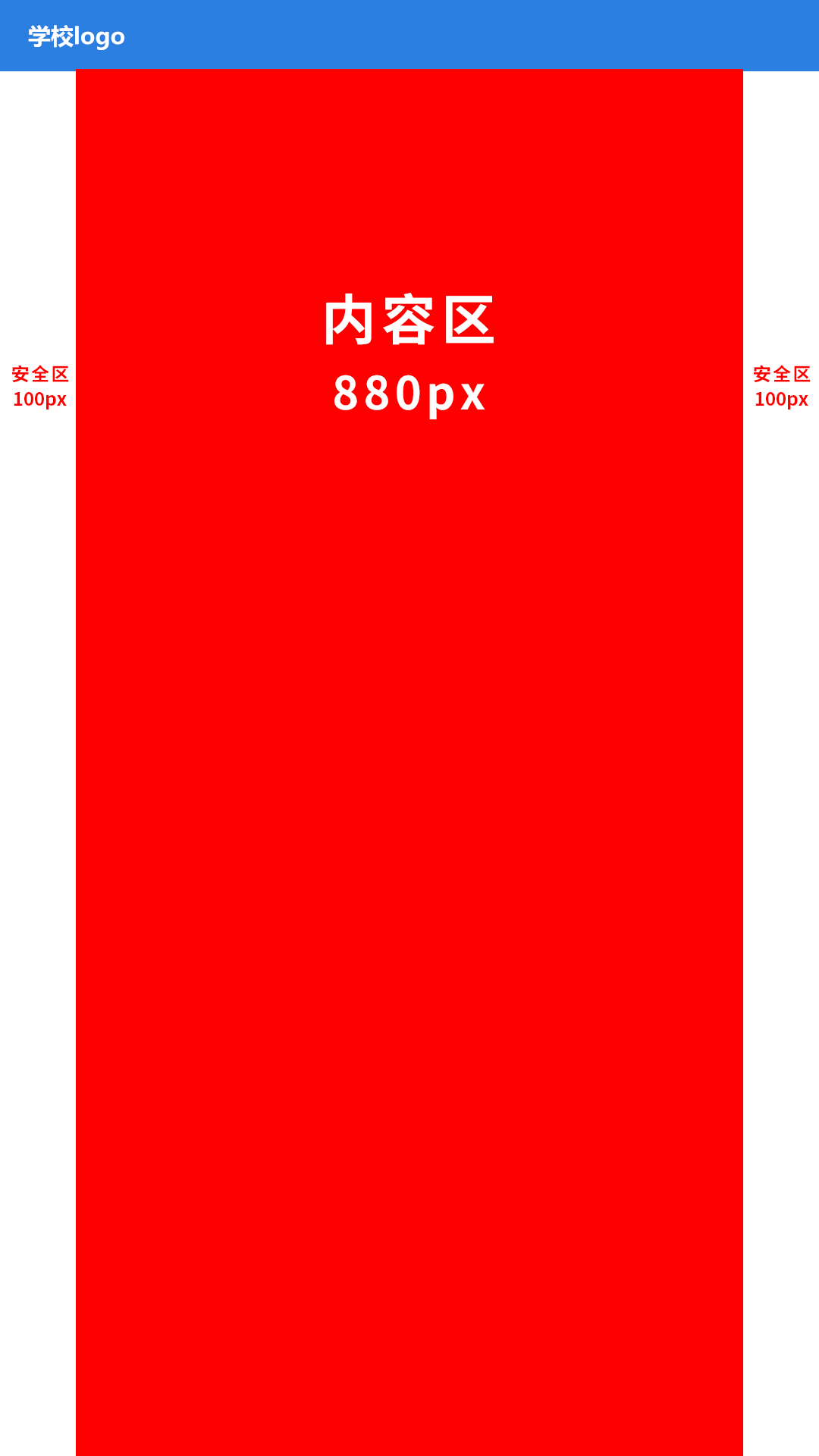 三、学校宣传视频视频时间不超过五分钟，大小不超过300MB。四、学校简介或当年招生简章要求提供WORD文档。